Информация об организаторе питания и меню:      Организатором питания в школе является: Муниципальное бюджетное общеобразовательное учреждение средняя общеобразовательная школа  №2 с.Дур-Дур Дигорского района Республики Северная Осетия – Алания.Фактический адрес: РСО-Алания, Дигорский район, с.Дур-Дур, ул.Маяковского,18Телефон: 8(34258)20-3-65.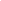          Основное (горячее) питание (завтрак) обучающихся в школе организовано в соответствии с 10-дневным меню, согласованным с Роспотребнадзором и Министерством образования и науки РСО-Алания.